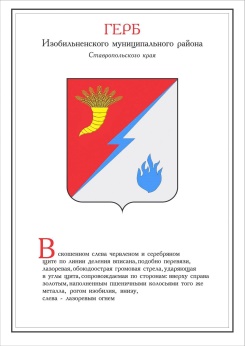 ДУМА ИЗОБИЛЬНЕНСКОГО городского округаСТАВРОПОЛЬСКОГО КРАЯПЕРВОГО СОЗЫВАРЕШЕНИЕ22 октября 2021 года                    г. Изобильный                                №547О внесении изменений в Положение о служебных жилых помещениях специализированного жилищного фонда Изобильненского городского округа Ставропольского края, утвержденное решением ДумыИзобильненского городского округа Ставропольского краяот 29 июня 2018 года №147 В соответствии с частью 2 статьи 4 Закона Российской Федерации от           04 июля 1991 года №1541-1 «О приватизации жилищного фонда в Российской Федерации», пунктом 3 части 1 статьи 16, частями 1, 2 статьи 51 Федерального закона от 06 октября 2003 года №131-ФЗ «Об общих принципах организации местного самоуправления в Российской Федерации», Уставом Изобильненского городского округа Ставропольского краяДума Изобильненского городского округа Ставропольского края РЕШИЛА:1. Внести в Положение о служебных жилых помещениях специализированного жилищного фонда Изобильненского городского округа Ставропольского края, утвержденное решением Думы Изобильненского городского округа Ставропольского края от 29 июня 2018 года №147, следующие изменения:1.1. пункт 3.1. дополнить подпунктом 3.1.4. следующего содержания:«3.1.4. принятие решения о даче согласия на приватизацию служебного жилого помещения специализированного жилищного фонда.»;1.2. пункт 3.2. дополнить подпунктом 3.2.11. следующего содержания:«3.2.11. оформление решения о приватизации служебного жилого помещения специализированного жилищного фонда.»;1.3. раздел 6 «Порядок распоряжения специализированным жилищным фондом» дополнить пунктами 6.2., 6.3., 6.4. следующего содержания:«6.2. Служебное жилое помещение может быть приватизировано нанимателем в порядке, установленном Законом Российской Федерации от           04 июля 1991 года №1541-1 «О приватизации жилищного фонда в Российской Федерации», при одновременном соблюдении условий, определенных в пункте 6.3. настоящего Положения.6.3. Служебные жилые помещения передаются в порядке приватизации в собственность гражданам, занимающим данные жилые помещения по договорам найма служебных жилых помещений, при условии:6.3.1. их непрерывной службы, трудовой деятельности в течение не менее чем десяти лет в органах местного самоуправления городского округа (Изобильненского муниципального района Ставропольского края и поселений, входивших в его состав), в муниципальных учреждениях и на предприятиях городского округа (Изобильненского муниципального района Ставропольского края и поселений, входивших в его состав);6.3.2. отсутствия у гражданина и совместно с ним проживающих членов его семьи иного жилого помещения в собственности на территории Российской Федерации;6.3.3. наличия у гражданина нереализованного права на однократную бесплатную приватизацию жилого помещения.6.4. Решение о приватизации служебного жилого помещения специализированного жилищного фонда оформляется постановлением администрации городского округа с согласия Думы городского округа.».2. Настоящее решение вступает в силу после дня его официального опубликования (обнародования). Председательствующий на заседании Думы Изобильненского городского округа Ставропольского края, заместитель председателя Думы Изобильненского городского округа Ставропольского края И.В. ОмельченкоГлава Изобильненского городского округа Ставропольского края         В.И. Козлов